Додаток 2 до рішення 38 сесії Менської міської ради 8 скликання 25 серпня 2023 року №512Графічні матеріали місця розташування невитребуваних земельних часток (паїв) на території Менської міської територіальної громади 
за межами населеного пункту с. Синявка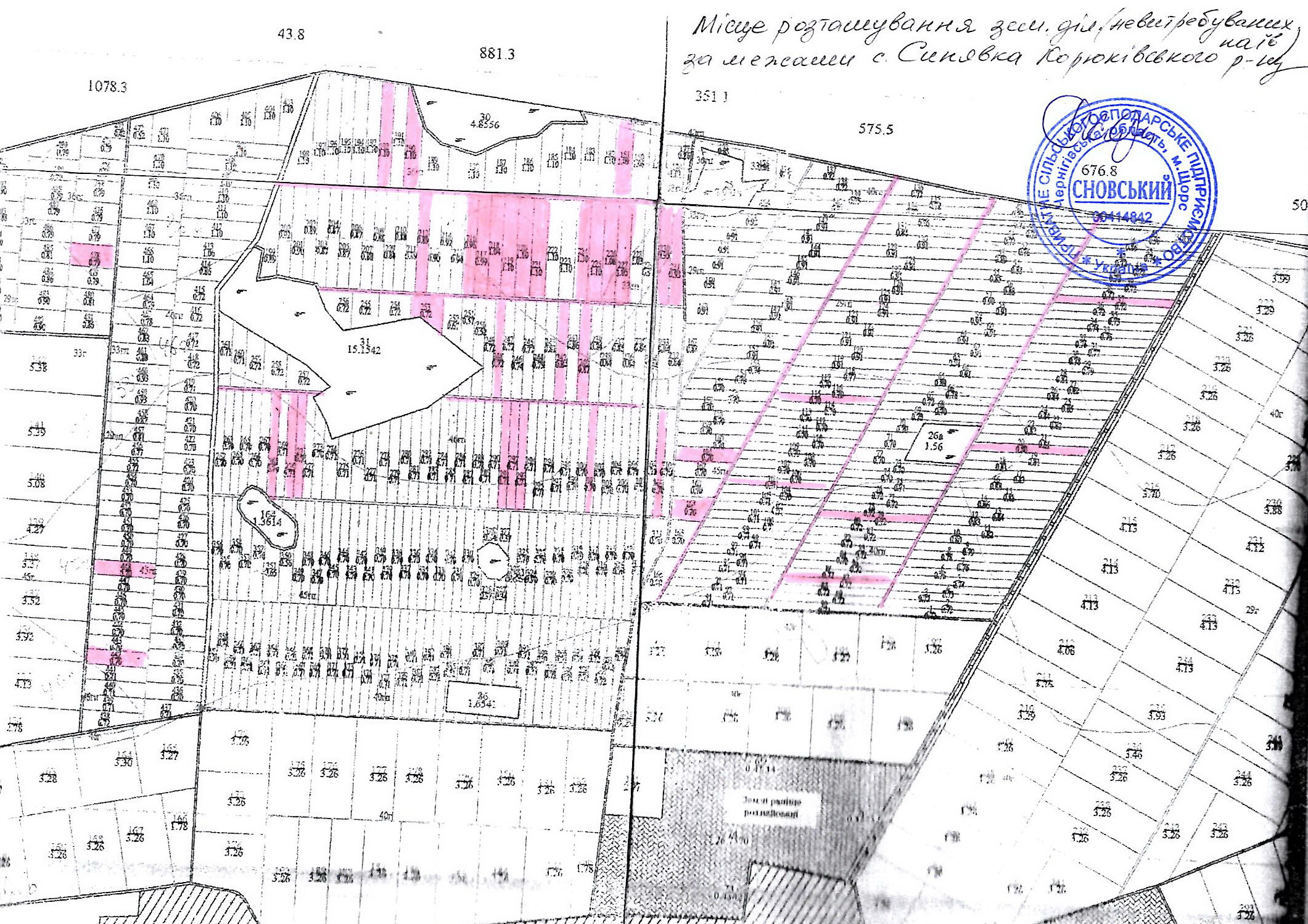 невитребувані земельні частки (паї)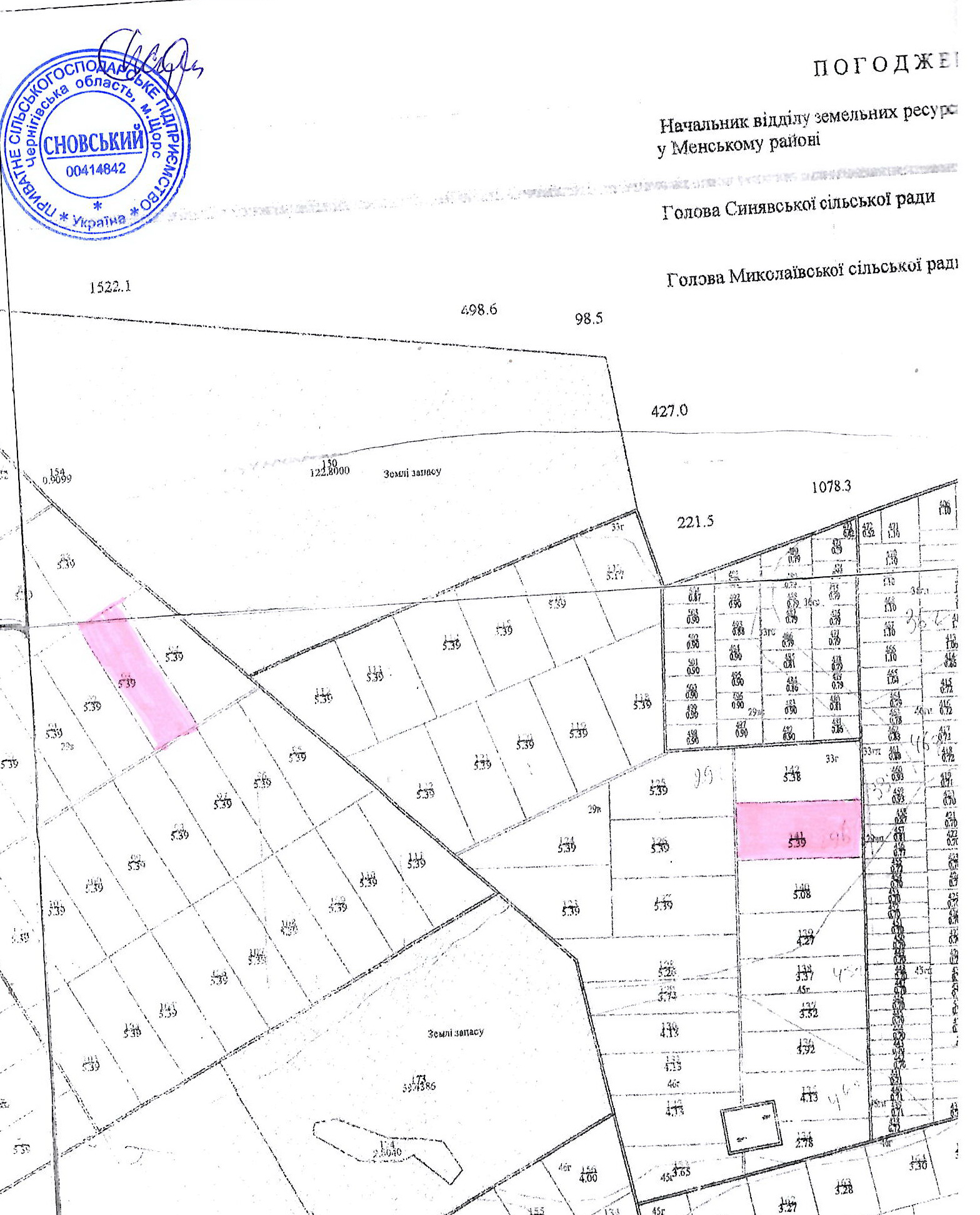 Начальник відділу земельних відносин, агропромислового комплексу та екології				Оксана СКИРТА